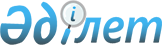 Об утверждении Типовых штатов работников государственных организаций образованияПриказ и.о. Министра просвещения Республики Казахстан от 21 июля 2023 года № 224. Зарегистрирован в Министерстве юстиции Республики Казахстан 27 июля 2023 года № 33166.
      В соответствии с подпунктом 235-15) пункта 15 Положения о Министерстве просвещения Республики Казахстан, утвержденного постановлением Правительства Республики Казахстан от 19 августа 2022 года № 581, ПРИКАЗЫВАЮ:
      1. Утвердить прилагаемые Типовые штаты работников государственных организаций образования.
      2. Юридическому департаменту Министерства просвещения Республики Казахстан в установленном законодательством Республики Казахстан порядке обеспечить:
      1) государственную регистрацию настоящего приказа в Министерстве юстиции Республики Казахстан;
      2) размещение настоящего приказа на интернет-ресурсе Министерства просвещения Республики Казахстан после его официального опубликования.
      3. Контроль за исполнением настоящего приказа возложить на руководителя аппарата Министерства просвещения Республики Казахстан.
      4. Настоящий приказ вводится в действие по истечении десяти календарных дней после дня его первого официального опубликования.
       "СОГЛАСОВАН"Министерство здравоохраненияРеспублики Казахстан
       "СОГЛАСОВАН"Министерство финансов Республики Казахстан
       "СОГЛАСОВАН"Министерство культуры и спорта Республики Казахстан
       "СОГЛАСОВАН"Министерство национальной экономики Республики Казахстан Типовые штаты работников государственных организаций образования Глава 1. Типовые штаты работников организаций дошкольного воспитания и обучения
      Сноска. Глава 1 с изменением, внесенным приказом и.о. Министра просвещения РК от 29.05.2024 № 127 (вводится в действие по истечении десяти календарных дней после дня их первого официального опубликования). Штатные единицы воспитателей и помощников воспитателей организаций дошкольного воспитания и обучения в расчете на одну группу
      Примечания:
      1. Штатные единицы воспитателей и помощников воспитателей санаторных организаций дошкольного воспитания и обучения интернатного типа (для детей с туберкулезными, аллергическими заболеваниями, с заболеванием сахарного диабета, для ослабленных и часто болеющих детей) устанавливаются в соответствии со штатными единицами воспитателей и помощников воспитателей дошкольных организаций с круглосуточным пребыванием детей с учетом работы в выходные и праздничные дни. 
      2. В организациях дошкольного воспитания и обучения с приоритетным направлением развития воспитанников дополнительно устанавливаются штатные единицы должности: 
      методиста, не более одной единицы;
      педагога по профильному обучению детей по 0,25 штатной единицы должности на каждую группу детей в возрасте от четырех лет и старше.
      3. Штатные единицы должности музыкальных руководителей в организациях дошкольного воспитания и обучения устанавливаются из расчета 0,25 штатной единицы должности на каждую группу детей в возрасте от 2 лет и старше. 
      4. Штатные единицы педагога казахского языка в организациях дошкольного воспитания и обучения устанавливаются из расчета 0,25 штатной единицы должности на каждую группу детей в возрасте от трех лет и старше.
      5. В организациях дошкольного воспитания и обучения для детей с нарушениями слуха и организациях дошкольного воспитания и обучения, где созданы специальные группы для таких детей, дополнительно устанавливается по одной штатной единице должности сурдопедагога на каждую группу. 
      6. В организациях дошкольного воспитания и обучения для детей с нарушениями речи и в организациях дошкольного воспитания и обучения, где созданы специальные группы для детей с нарушениями речи, дополнительно устанавливаются штатные единицы должности логопеда и учителя-дефектолога. 
      7. В организациях дошкольного воспитания и обучения, работающих в режиме эксперимента параллельно на разных языках обучения и воспитания, штатные единицы должности методистов устанавливаются для каждого вида языкового обучения и воспитания отдельно в зависимости от количества групп, из расчета 0,25 штатной единицы должности на каждую группу, в пределах фонда оплаты труда. 
      8. При наличии в организациях дошкольного воспитания и обучения физкультурного зала дополнительно устанавливается штатная единица должности инструктора по физкультуре из расчета по 0,25 единицы должности на каждую группу детей в возрасте от 3 лет и старше. 
      9. В организациях дошкольного воспитания и обучения, где созданы специальные группы для детей с косоглазием и амблиопией, устанавливаются штатные единицы должностей учителя-тифлопедагога и техника по ремонту медицинской аппаратуры из расчета 0,5 штатной единицы должности на каждые 3 группы. 
      10. В организациях дошкольного воспитания и обучения, выполняющих задачи по охране и укреплению физического и психического здоровья детей и имеющих кабинеты физиотерапии, предусматриваются по 1-ой штатной единице должности врача. 
      11. В организациях дошкольного воспитания и обучения при наличии компьютерной и организационной техники дополнительно устанавливается штатная единица должности специалиста по обслуживанию данной техники. 
      12. В организациях дошкольного воспитания и обучения, имеющих направления работы гуманитарно-эстетического профиля с учетом современных требований родителей и детей, дополнительно могут предусматриваться штатные единицы должностей хореографа, педагогов по эстетике, изобразительному искусству и других должностей.
      13. Первые руководители организаций дошкольного воспитания и обучения, в рамках утвержденного лимита штатной численности, изменяют штатную численность и штатное расписание управленческого, административного и вспомогательного персонала, но не более одного раза в течение финансового года. Глава 2. Типовые штаты работников организаций начального, основного среднего, общего среднего образования
      Сноска. Глава 2 с изменениями, внесенными приказом и.о. Министра просвещения РК от 29.05.2024 № 127 (вводится в действие по истечении десяти календарных дней после дня их первого официального опубликования). Комплексы "Школа - детский сад"
      Примечания:
      1. Штатные единицы должности воспитателей и помощников воспитателей на одну группу устанавливаются с учетом одновременной работы в группе воспитателя и помощника воспитателя в зависимости от режима работы группы и установленной нормы часов в неделю.
      2. Штатные единицы должности помощников воспитателей для ночного дежурства в круглосуточных группах устанавливаются из расчета одной штатной единицы для двух групп.
      3. Первые руководители комплексов "Школа - детский сад", в рамках утвержденного лимита штатной численности, изменяют штатную численность и штатное расписание управленческого, административного и вспомогательного персонала, но не более одного раза в течение финансового года.
      В организациях, имеющих одну или нечетное число круглосуточных групп, а также имеющих изолированные входы в группы, исчисленные штатные единицы помощников воспитателей для двух групп могут применяться на отдельную группу. 
      Общеобразовательные школы
      Примечание:
      В начальных школах должность директора устанавливается при наличии 8 и более классов-комплектов и не менее 240 учащихся.
      В общеобразовательных школах должность педагога-ассистента устанавливается по рекомендации психолого-медико-педагогической консультации.
      Первые руководители общеобразовательных школ, в рамках утвержденного лимита штатной численности, изменяют штатную численность и штатное расписание управленческого, административного и вспомогательного персонала, но не более одного раза в течение финансового года.
      Лицеи, гимназии (школы-лицеи, школы-гимназии), экспериментальные площадки
      Примечание:
      Первые руководители лицеев, гимназий (школы-лицеи, школы-гимназии), экспериментальных площадок, в рамках утвержденного лимита штатной численности, изменяют штатную численность и штатное расписание управленческого, административного и вспомогательного персонала, но не более одного раза в течение финансового года.
      Специализированные школы-интернаты с углубленным изучением отдельных предметов, школы-интернаты для одаренных детей и военные школы-интернаты
      Примечания:
      1. Количество воспитателей устанавливается из расчета 2 единицы на каждую группу воспитанников 1-7 классов и одной единицы на группу воспитанников 8-11 классов, включая замену воспитателей в ночное время, в выходные, праздничные дни и в период отпуска. 
      2. Штатные единицы должности дежурного по общежитию (интернату) или помощника воспитателя устанавливаются из расчета на каждый спальный корпус с учетом сменного режима работы. 
      3. Штатные единицы должности поваров и подсобных рабочих кухни вводятся в зависимости от количества учащихся из расчета одной штатной единицы на каждые 60 детей. 
      4. В военных школах-интернатах для военно-тренировочных работ дополнительно вводятся штатные единицы заведующего тиром и заведующего оружейным складом. 
      5. Первые руководители специализированных школ-интернатов с углубленным изучением отдельных предметов, школ-интернатов для одаренных детей и военных школ-интернатов, в рамках утвержденного лимита штатной численности, изменяют штатную численность и штатное расписание управленческого, административного и вспомогательного персонала, но не более одного раза в течение финансового года.
      Школы-интернаты общего и санаторного типа
      Примечания:
      1. Количество воспитателей устанавливается из расчета 2 единицы на каждую группу воспитанников 1-7 классов и одной единицы на группу воспитанников 8-11 классов, включая замену воспитателей в выходные, праздничные дни и в период отпуска. 
      В школах-интернатах, имеющих до 100 воспитанников, оставшихся без попечения родителей, дополнительно устанавливается одна штатная единица должности воспитателя, а в школах-интернатах, имеющих более 100 воспитанников дополнительно устанавливается 0,5 штатной единицы должности воспитателя на каждые 50 воспитанников. 
      2. В туберкулезных школах-интернатах санаторного типа штатные единицы врачей и медицинских сестер устанавливаются из расчета один врач и две медсестры на каждые 100 человек, обучающихся в этих интернатах. 
      3. Первые руководители школ-интернатов общего и санаторного типа, в рамках утвержденного лимита штатной численности, изменяют штатную численность и штатное расписание управленческого, административного и вспомогательного персонала, но не более одного раза в течение финансового года.
      Интернаты при школах, колледжах (училищах) искусства
      Примечания:
      Количество воспитателей в интернатах при общеобразовательных школах устанавливается из расчета одной штатной единицы должности воспитателя на группу, состоящую не менее чем из 25 человек, но не менее 1,5 штатной единицы на интернат.
      При наличии в интернате 2-х и более спальных корпусов штатные единицы помощников воспитателей устанавливаются на каждый спальный корпус в зависимости от количества воспитанников, проживающих в данном корпусе. 
      В интернате с числом более 100 воспитанников должность помощника воспитателя устанавливается из расчета двух штатных единиц на каждый этаж спального корпуса. 
      Штатная единица должности рабочего по обслуживанию и текущему ремонту зданий, сооружений и оборудования в интернатах устанавливается при отсутствии указанной должности в общеобразовательной школе. 
      Первые руководители интернатов при школах, в рамках утвержденного лимита штатной численности, изменяют штатную численность и штатное расписание управленческого, административного и вспомогательного персонала, но не более одного раза в течение финансового года. Глава 3. Типовые штаты работников организаций технического и профессионального, послесреднего образования
      Сноска. Глава 3 с изменениями, внесенными приказом и.о. Министра просвещения РК от 29.05.2024 № 127 (вводится в действие по истечении десяти календарных дней после дня их первого официального опубликования). Организации технического и профессионального, послесреднего образования
      Примечания:
      1. При определении штатных единиц в организациях технического и профессионального, послесреднего образования за основу берется количество обучающихся по списочному составу на 1 января учебного года.
      2. При внедрении в учебный процесс системы электронного обучения или при подготовке специалистов по областям применения информационной системы дополнительно устанавливается штатная единица должности заместителя директора по информационным технологиям независимо от количества обучающихся. 
      3. В организациях технического и профессионального, послесреднего образования, предусматривающих подготовку кадров установленного и повышенного уровня квалификации, дополнительно устанавливается штатная единица должности заместителя директора по профессиональному обучению независимо от количества обучающихся. 
      4. В организациях технического и профессионального образования штатная единица должности мастера производственного обучения устанавливается из расчета одной штатной единицы на группу производственного обучения из 12-15 обучающихся по техническим, технологическим, сельскохозяйственным специальностям, а по профессиям, связанным с обслуживанием сложного оборудования, выполнением опасных и сложных работ из 8-10 обучающихся. 
      5. При наличии в организациях технического и профессионального, послесреднего образования от 500 или более военнообязанных и обучающихся призывного возраста устанавливается штатная единица должности инспектора по кадрам и специальной работе.
      6. При количестве обучающихся в организациях технического и профессионального, послесреднего образования не менее 150 обучающихся по одной или нескольким специальностям, дополнительно устанавливаются штатные единицы должности заведующего отделением по группе специальностей, а исходя из специфики профиля профессии или специальности – не менее 120 обучающихся. 
      7. В организациях технического и профессионального, послесреднего образования для осуществления выполнения государственных закупок вводится штатная единица должности менеджера по государственным закупкам. 
      8. При наличии в организациях технического и профессионального, послесреднего образования учебно-методического объединения дополнительно устанавливаются штатные единицы заместителя директора по учебно-методическому объединению, методиста, техника-программиста, переводчика. 
      9. В организациях технического и профессионального образования, послесреднего штатная единица должности воспитателя по общежитию дополнительно вводится на каждые 75 обучающихся и каждые 25 детей-сирот, проживающих в общежитии. 
      10. В организациях технического и профессионального, послесреднего образования при наличии от 20 и более единиц действующего оборудования (станков, машин, автомобилей, тракторов и сельскохозяйственных машин) устанавливается штатная единица механика. 
      11. В организациях технического и профессионального, послесреднего образования с преподаванием ряда предметов на иностранном языке устанавливается дополнительно штатная единица должности методиста по иностранному языку. 
      12. В организациях технического и профессионального, послесреднего образования по согласованию с администраторами программ в пределах фонда оплаты труда и за счет средств от представленных платных услуг при необходимости дополнительно устанавливаются следующие штатные единицы профессий (служащих и рабочих): старший преподаватель, экономист, социальный педагог, педагог-организатор, юрист-консультант, архивариус, заведующий учебной части, заведующий методическим кабинетом, заведующий складом, заведующий медицинским пунктом, заведующий столовой, аккомпаниатор, художественный руководитель, костюмер, художник, киномеханик, настройщик духовых инструментов, руководитель по физкультурно-массовой работе, педагог дополнительного образования, музыкальный руководитель, инспектор по делам молодежи.
      13. В организациях технического и профессионального, послесреднего образования, работающих в режиме эксперимента параллельно на разных языках обучения с контингентом свыше 281 обучающихся, штатные единицы должностей заместитель директора по научной работе, заместитель директора по учебной работе устанавливаются для каждого вида языкового обучения отдельно.
      14. Первые руководители организаций технического и профессионального, послесреднего образования, в рамках утвержденного лимита штатной численности, изменяют штатную численность и штатное расписание управленческого, административного и вспомогательного персонала, но не более одного раза в течение финансового года. Глава 4. Типовые штаты работников специальных организаций образования для детей и подростков с ограниченными возможностями в развитии
      Сноска. Глава 4 с изменением, внесенным приказом и.о. Министра просвещения РК от 29.05.2024 № 127 (вводится в действие по истечении десяти календарных дней после дня их первого официального опубликования).
      Примечания:
      1. В специальных организациях образования для детей и подростков с ограниченными возможностями количество воспитателей устанавливается из расчета 2 штатной единицы на каждую группу воспитанников.
      2. Наполняемость классов и воспитательных групп определяется в соответствии с приказом Министра здравоохранения Республики Казахстан от 5 августа 2021 года № ҚР ДСМ-76 "Об утверждении Санитарных правил "Санитарно-эпидемиологические требования к объектам образования" (зарегистрирован в Реестре государственной регистрации нормативных правовых актов под № 23890).
      3. В специальных организациях образования, имеющих детей-сирот, детей, оставшихся без попечения родителей, а также детей, находящихся в данной организации в воскресные и праздничные дни, дополнительно устанавливаются следующие должности:
      0,25 штатной единицы должности воспитателя на каждые 25 таких детей, но не менее 0,25 единицы на организацию;
      0,5 штатной единицы должности повара при наличии в организации не менее 25 таких детей.
      4. В специальных организациях образования для детей с нарушениями опорно-двигательного аппарата, с нарушениями речи устанавливаются должности учителя-логопеда и учителя-дефектолога из расчета одной штатной единицы на 12-15 детей, для детей со сложной структурой дефекта – из расчета одной штатной единицы на группу из не более чем шести детей.
      5. В специальных организациях образования, имеющих одну или несколько дошкольных групп, на каждую группу устанавливаются следующие должности:
      воспитатель – две штатные единицы;
      учитель-дефектолог в группах для глухих, слабослышащих, позднооглохших детей, для слепых и слабовидящих, для умственно отсталых детей – одна штатная единица.
      6. В дошкольных группах специальных организаций образования для детей с нарушениями зрения, с нарушениями опорно-двигательного аппарата при наличии детей с нарушениями речи устанавливаются две штатные единицы помощника воспитателя, одна штатная единица учителя-логопеда на каждые 10 детей с тяжелыми нарушениями речи или на каждые 12 детей с нарушениями фонетического строя речи. Если дошкольные группы размещены в смежных спальных помещениях, устанавливаются должности: помощника воспитателя из расчета 2,5 штатной единицы и машиниста по стирке белья из расчета 0,5 штатной единицы на каждые две группы.
      7. При наличии в специальных организациях образования двух и более дошкольных групп устанавливаются дополнительно по 0,5 штатной единице должностей повара и подсобного рабочего.
      8. В специальных организациях образования для детей с нарушениями зрения, для детей с нарушениями опорно-двигательного аппарата, имеющих от четырех до девяти групп, устанавливаются дополнительно одна штатная единица должности подсобного рабочего и две штатные единицы должности подсобного рабочего при наличии от девяти и более групп.
      9. В специальных организациях образования для детей с нарушениями опорно-двигательного аппарата устанавливается должность техника по ремонту ортопедических аппаратов: 0,5 штатной единицы с количеством в данных организациях до 100 воспитанников и одна штатная единица с количеством более 100 воспитанников.
      10. В специальных организациях образования для детей с нарушениями зрения с количеством 4-5 групп, в которых учащиеся пользуются учебниками и учебной литературой с рельефным шрифтом, устанавливается 0,5 штатной единицы должности библиотекаря.
      11. В специальных организациях образования для детей с нарушением слуха устанавливается должность техника по обслуживанию звукоусиливающей аппаратуры: одна штатная единица при наличии 3-8 классов, оборудованных звукоусиливающей аппаратурой, и 1,5 штатной единицы – при наличии 9-16 таких классов. В числе классов учитываются также дошкольные группы, в которых установлена звукоусиливающая аппаратура.
      12. В специальных организациях образования для детей с нарушениями слуха устанавливается одна штатная единица должности учителя-дефектолога слухового кабинета.
      13. Должность помощника воспитателя в специальных организациях образования устанавливается из расчета две штатные единицы на каждый спальный корпус, а при размещении в спальном корпусе более 100 воспитанников – две штатные единицы на каждый этаж спального корпуса.
      14. При наличии в специальной организации образования изолятора, расположенного за пределами спального корпуса, устанавливаются дополнительно две штатные единицы должности помощника воспитателя.
      15. В тех случаях, когда часть белья сдается в стирку в прачечную, в специальных организациях образования с числом до 15 групп, устанавливается одна штатная единица должности оператора стиральных машин, а с числом 15 и более групп – две штатные единицы должности.
      16. В специальных организациях образования для детей с нарушениями опорно-двигательного аппарата на каждую группу устанавливается 0,5 штатной единицы должности медсестры-массажиста.
      17. В специальных организациях образования с контингентом свыше 150 детей дополнительно вводится одна штатная единица должности врача-психиатра.
      18. Первые руководители специальных организаций образования для детей и подростков с ограниченными возможностями в развитии, в рамках утвержденного лимита штатной численности, изменяют штатную численность и штатное расписание управленческого, административного и вспомогательного персонала, но не более одного раза в течение финансового года. Глава 5. Типовые штаты работников организаций для детей-сирот, для детей, оставшихся без попечения родителей
      Примечания:
      1. В домах детства дополнительно вводятся штатные единицы должности врача-невропатолога, медсестры физиокабинета, патронажной сестры, диетической сестры, старшей медицинской сестры, инструктора по лечебной физической культуре, массажиста, а также при необходимости дополнительные штатные единицы должности медицинской сестры. 
      2. В организациях для детей-сирот, для детей, оставшихся без попечения родителей, должности врача-стоматолога, медицинской сестры по физиотерапии и инструктора по лечебной физкультуре устанавливаются из расчета по 0,5 штатных единиц при наличии в данных организациях до 150 воспитанников и по 1 штатной единице должности при наличии от 150 и свыше воспитанников. 
      3. В организациях для детей-сирот, для детей, оставшихся без попечения родителей, количество штатных единиц должностей воспитателей (в группах для детей дошкольного возраста устанавливается дополнительно штатные единицы должностей помощников воспитателей) устанавливается на каждую группу (семью) воспитанников, с учетом дежурства в ночное время, замены воспитателей в выходные, праздничные дни и в период отпуска, а также недельной нагрузки и режима работы в организации. 
      4. При наличии в данных организациях детей с нарушениями слуха, речи, зрения, интеллекта (кроме детей с ослабленным зрением) устанавливается штатная единица должности учителя-дефектолога на каждую группу детей с нарушениями слуха, речи, зрения, интеллекта, штатная единица должности учителя-логопеда на каждую группу детей с нарушением речи из расчета на каждые 12 детей с тяжелыми нарушениями речи (алалией, дизартией, ринолалией, афазией, заиканием) или на каждые 15 детей с нарушением фонетического строя речи. 
      5. В организациях для детей-сирот, для детей, оставшихся без попечения родителей, штатные единицы должностей музыкального руководителя, педагога дополнительного образования, а также инструкторов по физической культуре и труду устанавливаются в зависимости от проводимых кружковых, трудовых, спортивных и лечебных мероприятий.
      6. При наличии в организациях для детей-сирот, для детей, оставшихся без попечения родителей, земельного участка и подсобного хозяйства дополнительно вводятся штатные единицы специалистов по профилю (агроном, зоотехник и т.д.). 
      7. В случае наличия при организациях для детей-сирот, для детей, оставшихся без попечения родителей, общеобразовательной школы, собственной зоны отдыха, находящейся за пределами детского дома, дополнительные штатные единицы работников устанавливаются согласно типовым штатам соответствующих организаций образования. 
      8. В организациях для детей-сирот, для детей, оставшихся без попечения родителей, в рамках лимитов штатной численности руководители организаций при необходимости могут осуществлять замену штатных единиц должностей. Глава 6. Типовые штаты работников организаций дополнительного образования Спортивные школы
      Примечания:
      1. Количество штатных единиц должности инструктора-методиста в спортивных школах определяется в зависимости от количества отделений по видам спорта. 
      2. Штатные единицы должности механика по обслуживанию учебно-тренировочного процесса, ремонту спортивного инвентаря и оборудования устанавливаются с учетом категорий спортсооружений и видов спорта. 
      3. Штатные единицы работников спортивных детско-юношеских школ олимпийского резерва устанавливаются в соответствии со штатными единицами спортивных школ, имеющих свыше 35 групп. 
      Детские школы искусств (детские музыкальные школы, детские художественные школы, детские школы искусств, школы художественно-эстетической направленности)
      Примечания:
      1. В детских музыкальных, художественных школах, школах искусств с количеством учащихся до 50 человек штатная единица должности директора не устанавливается. За руководство школой одному из педагогов повышается должностной оклад за совмещение должности или за расширение зоны должностных обязанностей. 
      2. При наличии филиалов данных организаций устанавливается должность заведующего филиалом с количеством учащихся от 50 до 200 человек - 0,5 штатной единицы, при количестве свыше 200 учащихся - 1 штатная единица. В филиалах с количеством учащихся до 50 человек должность заведующего филиалом не устанавливается. 
      3. В данных организациях, работающих параллельно по нескольким видам искусства (музыкальному, художественному, хореографическому), штатная единица должности заместителя директора по профилю может устанавливаться для каждого вида обучения отдельно. 
      4. Штатная единица должности костюмера устанавливается при наличии в указанных организациях хорового, хореографического, театрального или драматического коллектива. 
      Дворцы школьников (дома, центры, комплексы, центры детско-юношеского творчества), детские дворовые клубы, детские военно-патриотические клубы (клубные досуговые организации), организации по направлениям деятельности и интересам детей
      Примечания:
      1. При наличии во дворцах, домах, центрах, комплексах, студиях детского и юношеского творчества ансамбля песни и танца, хореографического коллектива, хорового коллектива с количеством участников не менее 90 человек устанавливаются штатные единицы должности художественного руководителя ансамбля, балетмейстера, хормейстера. 
      2. Штатная единица должности дирижера оркестра в данных организациях устанавливается при наличии в оркестре не менее 50 человек. 
      3. При наличии в указанных организациях хорового, хореографического, театрального или драматического коллектива вводится штатная единица должности костюмера. 
      4. При наличии в данных организациях книжного фонда, содержащего не менее 3 тысяч экземпляров, устанавливается штатная единица должности библиотекаря. 
      5. При наличии в указанных организациях киноустановки и зрительного зала не менее чем на 250 мест и оборудованной сцены устанавливается 0,5 штатной единицы должности киномеханика, по 0,5 штатной единицы должности осветителя и машиниста сцены. 
      Станции юных натуралистов (детские экологические центры, биологические центры, экобиоцентры), станции юных техников (центры, школы технического творчества детей и юношества), станции юных туристов (центры детско-юношеского туризма)
      Примечания:
      1. Данные внешкольные организации могут привлекать педагогов дополнительного образования, педагогов-организаторов, методистов, фонд заработной платы которых утверждается администраторами программ в пределах бюджетных ассигнований. 
      2. При наличии в указанных организациях насосной станции вводится штатная единица должности техника по обслуживанию насосной техники. 
      3. При наличии в данных организациях одной или нескольких мастерских вводится штатная единица должности мастера. 
      Спортивные и оздоровительные лагеря
      Примечания:
      1. В спортивных лагерях (кроме лагерей детско-юношеских спортивных школ) устанавливаются штатные единицы должности тренеров-преподавателей из расчета одной штатной единицы на группу в 15-20 человек. 
      2. В спортивных и оздоровительных лагерях устанавливаются должности воспитателей из расчета одной штатной единицы на каждые 35 человек. 
      3. При наличии водоема в лагере (за исключением спортивных лагерей со специализацией по плаванию) устанавливается штатная единица должности инструктора-методиста по плаванию. 
      Туристические лагеря
      Примечания:
      1. При проведении категорийных и некатегорийных туристических путешествий устанавливаются штатные единицы должностей руководителя и заместителя руководителя (при одно, двух, трехдневных походах помощника руководителя) на группу из 15 человек, а при проведении путешествий по технически сложным видам туризма (велосипедный, водный, горный, лыжный и другие) - на группу из 12 человек. 
      2. При проведении экскурсионных поездок, когда участники принимаются на экскурсионных туристских базах, штатные единицы должности руководителя и заместителя руководителя устанавливаются на группу из 15-25 человек. 
      3. В туристических лагерях устанавливается по одной штатной единицы должности воспитателя и вожатого (а в лагерях для старшеклассников - по две штатной единицы должности воспитателя) на группу из 35-40 детей. 
      4. В туристических лагерях устанавливаются штатные единицы должности инструкторов-методистов по туризму из расчета одной штатной единицы на каждые 45 человек и должности воспитателей из расчета одной штатной единицы на группу из 15-20 человек.  Глава 7. Типовые штаты работников специальных организаций, предоставляющих социальную медико-педагогическую и коррекционную поддержку детей с ограниченными возможностями
      Сноска. Глава 7 с изменением, внесенным приказом и.о. Министра просвещения РК от 29.05.2024 № 127 (вводится в действие по истечении десяти календарных дней после дня их первого официального опубликования).
      Примечание:
      Другие специалисты медицинского профиля привлекаются для работы в организациях, предоставляющих социальную медико-педагогическую и коррекционную поддержку детей с ограниченными возможностями на 0,5 ставки или на условиях почасовой оплаты труда.
      Первые руководители специальных организаций, предоставляющих социальную медико-педагогическую и коррекционную поддержку детей с ограниченными возможностями, в рамках утвержденного лимита штатной численности, изменяют штатную численность и штатное расписание управленческого, административного и вспомогательного персонала, но не более одного раза в течение финансового года. Глава 8. Типовые штаты работников организаций образования по отдельным должностям, общие для организаций образования (за исключением организаций высшего и (или) послевузовского образования)
      1. В организациях образования с негосударственным языком обучения дополнительно вводится штатная единица должности переводчика казахского языка. 
      2. Штатные единицы должности инженера по оборудованию, специалиста по программному обеспечению и лаборанта устанавливаются при наличии в организациях образования специально оборудованных кабинетов, мастерских, лабораторий, учебно-лабораторного оборудования, кабинетов учебно-вычислительной техники, аудио-видео, лингвистических кабинетов, средств связи и другой сложной аппаратуры. 
      3. Штатная единица должности гардеробщика устанавливается при наличии оборудованных гардеробов на сезон работы. В организациях образования, где занятия с учащимися проводятся в две или три смены, или при наличии в организациях образования групп продленного дня дополнительно устанавливаются должности гардеробщика из расчета 0,5 штатной единицы должности на гардероб. 
      4. В организациях образования, в которых должности кочегаров и машинистов не переданы в систему жилищно-коммунального хозяйства, устанавливаются: 
      при наличии центрального отопления - 1 штатная единица должности кочегара в смену в каждой котельной, а в котельных, применяющих твердые виды топлива (торф, каменный уголь), с поверхностью нагрева котлов более 75 квадратных метров - 2 штатные единицы должности кочегара в смену в каждой котельной; 
      при газовом отоплении - 1 штатная единица должности машиниста в смену, а в котельных, не имеющих автоматики безопасности - 2 штатные единицы должности машиниста в смену; 
      при централизованном теплоснабжении (ТЭЦ) в организациях образования, имеющих тепловой пункт или элеватор - 1 штатная единица должности рабочего по обслуживанию и ремонту зданий, сооружений и оборудования, а при наличии бойлеров, насосов - 1 штатная единица должности такого рабочего в смену; 
      при наличии печного отопления - 1 штатная единица должности истопника на каждые 5 печей, но не менее одной единицы на организацию образования. 
      Штатные единицы должностей кочегара или машиниста, предусмотренные настоящим пунктом, устанавливаются на отопительный сезон. Из общего количества указанных должностей одна штатная единица должности кочегара или машиниста устанавливается на круглый год. 
      5. Штатная единица должности уборщика служебных помещений устанавливается из расчета 0,5 штатной единицы должности на каждые 250 квадратных метров убираемой площади, но не менее одной штатной единицы должности на организацию образования. 
      В организациях образования, где занятия с учащимися проводятся в 2 или 3 смены, а также имеются группы продленного дня дополнительно устанавливаются штатные единицы должности уборщика служебных помещений из расчета: в организациях образования, работающих в 2 или 3 смены - 0,5 единицы должности на каждые 250 квадратных метров, а в организациях, имеющих группы продленного дня - 0,5 единицы должности на каждые 250 квадратных метров убираемой площади, используемой группами продленного дня. 
      6. При наличии в организациях образования соответствующих (паркетных и другие) половых покрытий дополнительно вводится штатная единица должности полотера.
      7. Количество штатных единиц должности дворника устанавливается в организациях образования в зависимости от площади убираемого участка. В малокомплектных организациях образования штатная единица должности дворника устанавливается из расчета одной штатной единицы на организацию независимо от площади убираемого участка. 
      8. В организациях образования, которые имеют фруктовый сад или земельный участок с декоративными насаждениями площадью не менее 1,5 гектара, вместо штатной единицы должности дворника может быть установлена штатная единица должности садовника. 
      9. При наличии в организациях образования автомобильного транспорта, мототранспортного средства или гужевого транспорта устанавливается штатная единица должности водителя на каждый вид транспорта. 
      10. Штатная единица должности электромонтера в организациях образования устанавливается на каждые 500 осветительных и электрических точек. 
      11. Штатные единицы должностей слесаря-сантехника и плотника в организациях образования устанавливаются на каждое отдельное здание. 
      12. В организациях начального, основного среднего, общего среднего образования в зависимости от типа организаций и согласно типовому учебному плану устанавливается штатная единица должности преподавателя-организатора по начальной военной подготовке. 
      13. При наличии подсобного хозяйства, посевной площади в организациях образования дополнительно вводится штатная единица должности заместителя директора по производственной работе. 
      14. В организациях образования с продленным днем устанавливаются дополнительные штатные единицы должностей: 
      медицинской сестры; 
      кладовщика, повара, подсобного рабочего - при условии приготовления пищи непосредственно в организациях образования; 
      две штатные единицы должности повара - при наличии более девяти классов; 
      воспитателя - из расчета одной штатной единицы на группу продленного дня. 
      15. При наличии в организациях образования оборудованных учебных мастерских устанавливаются штатные единицы должностей заведующего учебными мастерскими и мастера. 
      16. В организациях образования штатная единица должности лаборанта устанавливается при наличии оборудованных кабинетов из расчета: с количеством 9-18 классов-комплектов - одна штатная единица должности, 19-28 классов-комплектов - 1,5 штатной единицы должности, 29-39 классов-комплектов - 2 штатной единицы должности, 40 и более - 2,5 штатной единицы должности лаборанта на каждый кабинет. 
      При наличии компьютерных классов и других специальных оборудованных кабинетов дополнительно устанавливается по 0,5 единицы должности лаборанта на каждый кабинет. 
      17. В организациях образования, где введено обучение учащихся вождению транспортных средств, работе на сельскохозяйственных машинах, работе на пишущих машинах и другой организационной технике, устанавливаются штатные единицы должности мастеров производственного обучения. 
      18. В организациях образования при наличии плавательного бассейна дополнительно устанавливается штатная единица должности инструктора по плаванию из расчета по 0,25 штатной единицы должности на каждые 2 группы, с которыми проводятся занятия по обучению плаванию. 
      При наличии хлораторной установки устанавливается штатная единица должности оператора хлораторной установки из расчета 0,5 штатной единицы должности при наличии от 4 до 8 групп, а при наличии от 9 и более групп 1 штатная единица должности. 
      19. В организациях образования с преподаванием ряда предметов на иностранном языке устанавливается дополнительно штатная единица должности заместителя директора по иностранному языку. 
      20. В организациях образования, где организована работа по предшкольной подготовке, устанавливается штатная единица должности воспитателя для классов дошкольного возраста. 
      21. При наличии в организациях образования спортивного комплекса дополнительно устанавливаются штатные единицы должностей заведующего спортивным комплексом, заведующего бассейном, инструктора по плаванию, медицинской сестры плавательного бассейна, младшего медицинского персонала, гардеробщика, оператора по хлораторной установке.
      22. При наличии в организациях образования музыкальных инструментов дополнительно устанавливается штатная единица должности заведующего складом музыкальных инструментов. 
      23. В организациях образования, работающих в режиме эксперимента параллельно на разных языках обучения, штатные единицы должностей заместителей директоров по воспитательной работе устанавливаются для каждого вида языкового обучения отдельно. 
      24. В организациях образования, имеющих в своем составе классы или заочные группы работающей молодежи, штатные единицы работников данной организации устанавливаются с учетом количества классов (групп), укомплектованных работающей молодежью. 
      При установлении в организациях образования с очной и заочной или только заочной формами обучения должностей обслуживающего персонала и рабочих учитывается количество учащихся, обучающихся в помещении данной школы, а при установлении руководящего и учебно-вспомогательного персонала учитывается также количество учащихся отдельных классов, групп заочников и учебно-консультационных пунктов, занимающихся в других зданиях и помещениях, предоставляемых другими организациями. 
      25. В организациях образования с очной и заочной или только заочной формами обучения, где обучаются от 100 и более учащихся-заочников и имеющих не менее двух учебно-консультационных пунктов, устанавливается 0,5 штатной единицы должности методиста, а в организациях образования с числом от 200 и более учащихся-заочников - одна штатная единица должности методиста. В учебно-консультационных пунктах с количеством от 100 до 200 учащихся-заочников устанавливается 0,5 штатной единицы должности методиста, а в учебно-консультационных пунктах с количеством свыше 200 учащихся-заочников - одна штатная единица должности заведующего консультационным пунктом. 
      26. В организациях образования с количеством свыше 2000 учащихся устанавливается 1,5 штатной единицы должности медицинской сестры и 1 штатная единица должности младшего медицинского персонала (санитара), в организациях образования с контингентом свыше 3000 учащихся устанавливаются 2 штатные единицы должности медицинской сестры и 1,5 штатной единицы должности младшего медицинского персонала (санитара).
      27. В организациях образования с количеством детей от 100 и выше, проживающих при организации, устанавливается одна штатная единица должности диетической сестры, с количеством детей от 450 и выше устанавливаются 3 штатные единицы должности подсобного рабочего. 
      28. При наличии в организации образования более 150 учащихся, проживающих в общежитии, устанавливается штатная единица должности кастелянши. 
      29. В организациях образования при необходимости дополнительно устанавливаются штатные единицы должностей, соответствующие профилю обучения и воспитания детей (воспитанников, обучающихся), а также в зависимости от проводимых кружковых, спортивных и лечебных мероприятий (заместителя директора по профильному обучению, социальный педагог, педагог-организатор, социолог-аналитик, аккомпаниатор, художественный руководитель, костюмер, художник, киномеханик, работник сцены, настройщик музыкальных инструментов, мастер производственного обучения, инструктор по физической культуре и труду, педагог дополнительного образования, музыкальный руководитель, архивариус, экономист и другие).
      30. Штатная единица должности заместителя директора по учебной работе в организациях образования с количеством от 40 до 49 классов-комплектов устанавливается в количестве 2,5 штатной единицы, с количеством от 50 до 59 классов-комплектов - 3 штатные единицы, с количеством от 60 и более классов-комплектов - 3,5 штатные единицы. 
      31. Штатная единица должности инструктора по физической культуре в организациях образования устанавливается в соответствии с требованиями мероприятий по оздоровлению и закаливанию детей из расчета 0,25 штатной единицы должности на каждые 2 группы детей дошкольного возраста. 
      32. При необходимости в организациях образования устанавливается 0,5 штатной единицы должности швеи при наличии в этих организациях не менее 8 групп детей. 
      33. В организациях среднего образования с малым контингентом обучающихся, совмещенными класс-комплектами и со специфической формой организации учебных занятий при наличии необходимых условий к организации питания в соответствии с приказом Министра здравоохранения Республики Казахстан от 5 августа 2021 года № ҚР ДСМ-76 "Об утверждении Санитарных правил "Санитарно-эпидемиологические требования к объектам образования" (зарегистрирован в Реестре государственной регистрации нормативных правовых актов под № 23890), в случае отсутствия потенциального поставщика услуги по итогам конкурса, допускается введение работников пищеблоков (поваров, кухонных работников, кладовщиков) за счет средств местных бюджетов.
					© 2012. РГП на ПХВ «Институт законодательства и правовой информации Республики Казахстан» Министерства юстиции Республики Казахстан
				
      Исполняющий обязанностиМинистра просвещения Республики Казахстан 

Е. Оспан
Утвержден приказом
Исполняющий обязанности
Министра просвещения
Республики Казахстан
от 21 июля 2023 года № 224
Наименование должностей
Количество штатных единиц (в зависимости от количества групп)
Количество штатных единиц (в зависимости от количества групп)
Количество штатных единиц (в зависимости от количества групп)
Количество штатных единиц (в зависимости от количества групп)
Количество штатных единиц (в зависимости от количества групп)
Наименование должностей
1-3
4-5
6-7
8-9
10 и более
Заведующий
1
1
1
1
1
Педагог-психолог
0,5
0,5
1
1
1
Методист
0,5
0,5
1
1
1
Заместитель заведующего по хозяйственной части
_
_
_
_
1
Заведующий хозяйством
0,5
1
1
1
-
Медицинская сестра
0,5
1
1
1,5
1,5
Диетическая сестра
-
-
0,5
0,5
0,5
Бухгалтер
0,5
0,5
1
1
1,5
Секретарь
-
-
0,5
0,5
1
Шеф-повар
-
-
-
-
1
Повар
1,5
2
3
3
2
Подсобный рабочий
0,5
0,5
1
1
2
Кладовщик
-
-
-
-
1
Кастелянша
0,5
0,5
0,5
1
1
Рабочий по комплексному обслуживанию и ремонту зданий (на каждое здание)
1
1
1,5
1,5
2
Оператор стиральных машин
1
1
1
2
3
Сторож
3
3
3
3
3
Наименование должностей
При 6-дневной рабочей неделе с пребыванием детей в течение (час.)
При 6-дневной рабочей неделе с пребыванием детей в течение (час.)
При 6-дневной рабочей неделе с пребыванием детей в течение (час.)
При 6-дневной рабочей неделе с пребыванием детей в течение (час.)
При 5-дневной рабочей неделе с пребыванием детей в течение (час.)
При 5-дневной рабочей неделе с пребыванием детей в течение (час.)
При 5-дневной рабочей неделе с пребыванием детей в течение (час.)
При 5-дневной рабочей неделе с пребыванием детей в течение (час.)
Наименование должностей
9
10
12
24
9
10,5
12
24
Ясельные группы
Ясельные группы
Ясельные группы
Ясельные группы
Ясельные группы
Ясельные группы
Ясельные группы
Ясельные группы
Ясельные группы
Воспитатель
2,25
2,5
3
5,5
2,0
2,25
2,5
4,5
Помощник воспитателя
1,3
1,5
1,75
2,75
1,1
1,3
1,5
2,5
Дошкольные группы
Дошкольные группы
Дошкольные группы
Дошкольные группы
Дошкольные группы
Дошкольные группы
Дошкольные группы
Дошкольные группы
Дошкольные группы
Воспитатель
2,25
2,5
3
3,5
2,0
2,25
2,5
3,0
Помощник воспитателя
1
1,25
1,5
1,5
1
1,15
1,25
1,5
Наименование должностей
Количество классов-комплектов и групп
Количество классов-комплектов и групп
Количество классов-комплектов и групп
Количество классов-комплектов и групп
Количество классов-комплектов и групп
Наименование должностей
2-3
4-6
7-9
10-14
15 и более
Директор
1
1
1
1
1
Заместитель директора по учебной работе
0,5
0,5
1
1
1
Заместитель директора по воспитательной работе
0,5
0,5
1
1
1
Заместитель директора по хозяйственной работе
_
_
_
_
1
Заведующий хозяйством
0,5
0,5
1
1
1
Медицинская сестра
0,5
1
1
1,5
2
Диетическая сестра
-
-
0,5
0,5
1
Младший медицинский персонал
0,5
0,5
0,5
0,5
0,5
Педагог-психолог
0,5
0,5
0,5
1
1
Методист
0,5
0,5
1
1
1
Старший вожатый
-
0,5
1
1
1
Библиотекарь
0,5
1
1
1
1
Главный бухгалтер
-
-
-
-
1
Бухгалтер
0,5
0,5
1
1
1
Делопроизводитель
0,5
0,5
1
1
1
Секретарь
-
-
1
1
1
Кладовщик
-
-
-
1
1
Кастелянша
0,5
0,5
0,5
1
1
Шеф-повар
-
-
-
1
1
Повар
1,5
2
2
2
3
Кухонный рабочий
0,5
0,5
1
1
2
Рабочий по комплексному обслуживанию и ремонту зданий (на каждое здание)
1
1
1
2
2
Сторож
3
3
3
3
3
Вахтер на каждое здание
1
1
1
1
1
Наименование должностей
Количество штатных единиц в зависимости от числа классов (классов-комплектов), включая предшкольную подготовку
Количество штатных единиц в зависимости от числа классов (классов-комплектов), включая предшкольную подготовку
Количество штатных единиц в зависимости от числа классов (классов-комплектов), включая предшкольную подготовку
Количество штатных единиц в зависимости от числа классов (классов-комплектов), включая предшкольную подготовку
Количество штатных единиц в зависимости от числа классов (классов-комплектов), включая предшкольную подготовку
Количество штатных единиц в зависимости от числа классов (классов-комплектов), включая предшкольную подготовку
Количество штатных единиц в зависимости от числа классов (классов-комплектов), включая предшкольную подготовку
Наименование должностей
до 6
6-10
11-13
14-16
17-20
21-29
30 и более
Директор
1
1
1
1
1
1
1
Заместитель директора по учебной работе
-
0,5
1
1
1
1,5
2
Заместитель директора по воспитательной работе
-
0,5
1
1
1
1,5
2
Заместитель директора по хозяйственной работе
-
-
-
-
1
1
1
Заведующий хозяйством
1
1
1
1
-
-
1
Главный бухгалтер
-
-
-
1
1
1
1
Бухгалтер
1
1
1
1
1
1
2
Педагог-психолог
0,5
1
1
1
1
1,5
2
Старший вожатый
0,5
0,5
0,5
1
1
1
1
Младший медицинский персонал
-
-
-
0,5
0,5
0,5
0,5
Заведующий библиотекой
-
-
-
1
1
1
1
Библиотекарь
-
0,5
0,5
-
-
-
1
Делопроизводитель
0,5
0,5
0,5
1
1
1
1
Секретарь
-
-
-
1
1
1
1
Рабочий по комплексному обслуживанию и ремонту зданий (на каждое здание)
1
1
1
1
1,5
2
2
Сторож
3
3
3
3
3
3
3
Вахтер на каждое здание
1
1
2
2
2
2
2
Количество штатных единиц в зависимости от числа классов-комплектов, включая предшкольную подготовку
Количество штатных единиц в зависимости от числа классов-комплектов, включая предшкольную подготовку
Количество штатных единиц в зависимости от числа классов-комплектов, включая предшкольную подготовку
Количество штатных единиц в зависимости от числа классов-комплектов, включая предшкольную подготовку
Количество штатных единиц в зависимости от числа классов-комплектов, включая предшкольную подготовку
Количество штатных единиц в зависимости от числа классов-комплектов, включая предшкольную подготовку
Количество штатных единиц в зависимости от числа классов-комплектов, включая предшкольную подготовку
до 6
6-10
11-13
14-16
17-20
21-29
30 и
более
Директор
1
1
1
1
1
1
1
Заместитель директора по учебной работе
-
0,5
1
1
1
1,5
2
Заместитель директора по воспитательной работе
-
0,5
1
1
1
1
2
Заместитель директора по профильному обучению
1
1
1
1
1
1
1
Заместитель директора по хозяйственной работе
-
-
-
-
1
1
1
Заведующий хозяйством
1
1
1
1
-
-
-
Главный бухгалтер
-
-
-
1
1
1
1
Бухгалтер
1
1
1
1
1
1
2
Менеджер
1
1
1
1
1
1
1
Педагог-психолог
0,5
1
1
1
1
1,5
2
Старший вожатый
0,5
0,5
0,5
1
1
1
1
Младший медицинский персонал
-
0,5
0,5
0,5
0,5
0,5
0,5
Заведующий библиотекой
-
-
-
1
1
1
1
Библиотекарь
-
0,5
0,5
-
-
-
1
Делопроизводитель
0,5
0,5
0,5
1
1
1
1
Секретарь
-
-
-
1
1
1
1
Рабочий по комплексному обслуживанию и текущему ремонту зданий (на каждое здание)
1
1
1
1
2
2
2
Сторож
3
3
3
3
3
3
3
Вахтер на каждое здание
1
1
2
2
2
2
2
Наименование должностей
Количество штатных единиц в зависимости от числа классов-комплектов
Количество штатных единиц в зависимости от числа классов-комплектов
Количество штатных единиц в зависимости от числа классов-комплектов
Количество штатных единиц в зависимости от числа классов-комплектов
Наименование должностей
до 10
10-20
21-30
31 и более
Директор (начальник)
1
1
1
1
Заместитель директора (начальника) по учебной работе
0,5
1
1,5
2
Заместитель директора (начальника) по воспитательной работе
0,5
1
1
2
Заместитель директора (начальника) по профильному обучению
1
1
1
1
Заместитель директора (начальника) по хозяйственной работе
-
1
1
1
Заведующий интернатом
1
1
1
1
Заведующий хозяйством (складом)
1
1
1
1
Главный бухгалтер
-
1
1
1
Бухгалтер
2
2
3
3
Менеджер
1
1
1
1
Педагог-психолог
1
1
1,5
2
Врач-педиатр
1
1,5
1,5
2
Медицинская сестра
1
1
1,5
1,5
Диетическая сестра
1
1
1
1
Младший медицинский персонал
1
1
1
1
Инспектор по кадровым вопросам
1
1
1
1
Заведующий библиотекой
-
1
1
1
Библиотекарь
1
1
1
1
Делопроизводитель
0,5
1
1
1
Секретарь учебной части
1
1
1
1
Секретарь
-
1
1
1
Архивариус
1
1
1
1
Комендант на каждое здание
1
1
1
1
Кладовщик
1
1
1
1
Кастелянша
Экспедитор
1
1
1
1
1
1
1
1
Шеф-повар
1
1
1
1
Оператор стиральных машин
1
2
2
3
Обувщик
1
1
1
1
Швея по ремонту одежды
1
1
1
1
Рабочий по комплексному обслуживанию и текущему ремонту зданий (на каждое здание)
1
2
2
2
Парикмахер
1
1
1
1,5
Сторож на каждое здание
3
3
3
3
Вахтер на каждое здание
2
2
2
2
Грузчик
1
1
1
1
Наименование должностей
Количество штатных единиц в зависимости от количества групп воспитанников
Количество штатных единиц в зависимости от количества групп воспитанников
Количество штатных единиц в зависимости от количества групп воспитанников
Наименование должностей
до 10
10-20
16 и более
Директор
1
1
1
Заместитель директора по учебной работе
1
1
1
Заместитель директора по воспитательной работе
1
1
1
Заместитель директора по хозяйственной работе
1
1
1
Педагог-психолог
1
1
1
Старший вожатый
1
1
1
 Врач 
1
1
1
Медицинская сестра для круглосуточного дежурства
4
4
4
Младший медицинский персонал
0,5
0,5
0,5
Заведующий библиотекой
-
1
1
Библиотекарь
0,5
0,5
1
Главный бухгалтер
1
1
1
Бухгалтер
1
1
1
Делопроизводитель (секретарь)
1
1
1
Шеф-повар
1
1
1
Повар
2
2
2
Кухонный рабочий
1
2
2
Кладовщик
1
1
1
Кастелянша
1
1
1
Экспедитор
1
1
1
Обувщик
1
1
1
Швея по ремонту одежды и белья
1
1
1
Оператор стиральных машин
2
2
3
Рабочий по комплексному обслуживанию и текущему ремонту зданий (на каждое здание)
1
1
2
Сторож
3
3
3
Вахтер на каждое здание
1
1
1
Грузчик
1
1
1
Наименование должностей
Количество воспитанников
Количество воспитанников
Количество воспитанников
Количество воспитанников
Количество воспитанников
Количество воспитанников
Наименование должностей
до 25
25-50
50-100
101- 120
121- 160
160 и более
Заведующий интернатом
-
-
1
1
1
1
Шеф-повар
1
1,5
1,5
1,5
2
2
Повар
0,5
0,5
0,5
1
1
1
Кухонный рабочий
0,5
1
1
1
1,5
2
Кастелянша
-
-
-
1
1
1
Оператор стиральных машин
0,5
1
1,5
1,5
2
2
Помощник воспитателя
2
2
2
2
2
2
Заведующий хозяйством
0,5
1
1
1
1
1
Медицинская сестра
0,5
0,5
0,5
1
1
1
Наименование должностей
Количество штатных единиц в зависимости от количества обучающихся
Количество штатных единиц в зависимости от количества обучающихся
Количество штатных единиц в зависимости от количества обучающихся
Количество штатных единиц в зависимости от количества обучающихся
Количество штатных единиц в зависимости от количества обучающихся
Наименование должностей
До 280
281-560
561-840
841-1120
1121 и более
1
2
3
4
5
6
Директор
1
1
1
1
1
Заместитель директора по учебной работе
1
1
1
1
2
Заместитель директора по учебно-воспитательной работе
1
1
1
1
1
Заместитель директора по учебно-производственной работе
1
1
1
1
1
Заместитель директора по хозяйственной работе
-
1
1
1
1
Заместитель директора по учебно-методической работе
-
-
1
1
1
Заведующий отделом кадров
-
1
1
1
1
Инспектор по кадрам (по специальной работе)
1
1
1
1
1
Старший мастер
1
1
1
2
2
Преподаватель-организатор начальной военной подготовки
1
1
1
1
1
Педагог-психолог
1
1
1
1
2
Методист
1
1
1
2
2
Медицинская сестра (фельдшер)
1
1
1
2
2
Главный бухгалтер
1
1
1
1
1
Бухгалтер
1
1
1
2
2
Секретарь учебной части
-
1
1
1
1
 Секретарь (делопроизводитель) 
1
1
1
1
1
Заведующий библиотекой
-
-
1
1
1
Библиотекарь
1
1
1
1
2
 Заведующий общежитием 
1
1
1
1
1
Паспортист (при наличии общежития)
0,5
0,5
1
1
1
Заведующий хозяйством (складом)
1
1
1
1
1
Кладовщик
-
1
1
1
1
Комендант (на каждое здание)
1
1
1
1
1
Шеф-повар
1
1
1
1
1
Повар
2
2
2
3
4
Кухонный рабочий
1
1
1
2
2
Экспедитор
1
1
1
1
1
Рабочий по обслуживанию и текущему ремонту зданий (на каждое здание)
1
1
1
2
2
Оператор стиральных машин
1
1
1
2
2
Сторож (на каждое здание)
3
3
3
3
3
Вахтер (на каждое здание)
1
1
1
1
2
Грузчик
1
1
1
1
1
Наименование должностей
Количество штатных единиц в зависимости от количества групп воспитанников
Количество штатных единиц в зависимости от количества групп воспитанников
Количество штатных единиц в зависимости от количества групп воспитанников
Количество штатных единиц в зависимости от количества групп воспитанников
Наименование должностей
до 8
9-14
15-30
31 и более
Директор
1
1
1
1
Заместитель директора по учебно-воспитательной работе
1
-
-
-
Заместитель директора по учебной работе
-
1
1
1
Заместитель директора по воспитательной работе
-
1
1
1
Заместитель директора по хозяйственной работе
1
1
1
1
Педагог-психолог
1
1
1,5
2
Старший вожатый
1
1
1
1
 Врач 
1
1
1
1
Медицинская сестра для круглосуточного дежурства
4
4
4
4
Младший медицинский персонал
0,5
0,5
0,5
1
Главный бухгалтер
1
1
1
1
Бухгалтер
1
1
1
1
Делопроизводитель (секретарь)
1
1
1
1
Заведующий библиотекой
-
1
1
1
Библиотекарь
0,5
-
-
1
Кладовщик
1
1
1
1
Кастелянша
1
1
1
1
Экспедитор
1
1
1
1
Шеф-повар
-
1
1
1
Повар
2
2
2
3
Кухонный рабочий
1
1
2
3
Оператор стиральных машин
1
2
3
3
Рабочий по комплексному обслуживанию и ремонту зданий (на каждое здание)
1
1
2
2
Сторож
3
3
3
3
Вахтер на каждое здание
1
1
1
1
Грузчик
1
1
1
2
Наименование должностей
Количество штатных единиц в зависимости от количества групп воспитанников
Количество штатных единиц в зависимости от количества групп воспитанников
Количество штатных единиц в зависимости от количества групп воспитанников
Наименование должностей
до 5 групп
5-9 групп
10 групп и свыше
Директор
1
1
1
Заместитель директора по учебной работе
0,5
1
1
Заместитель директора по воспитательной работе
0,5
1
1
Заместитель директора по хозяйственной работе
1
1
1
Методист
0,5
1
1
Педагог-психолог
1
1
1
Социальный педагог
1
1
1
Главный бухгалтер
1
1
1
Бухгалтер
1
1
1
Инспектор по кадровым вопросам
-
0,5
1
Секретарь
1
1
1
Врач-педиатр
1
1
1
Медицинская сестра для круглосуточного дежурства
4
4
4
Младший медицинский персонал
0,5
0,5
1
Заведующий библиотекой
-
-
1
Библиотекарь
1
1
-
Кладовщик
1
1
1
Кастелянша
1
1
1
Швея по ремонту одежды и белья
1
1
1
Экспедитор
0,5
1
1
Шеф-повар
1
1
1
Повар
2
4
4
Кухонный рабочий
3
3
3
Мойщик посуды
1
2
3
Оператор стиральных машин
1
2
3
Обувщик
1
1
1
Парикмахер
1
1
1
Рабочий по комплексному обслуживанию и ремонту зданий (на каждое здание)
1
2
2
Сторож
3
3
3
Грузчик
1
1
1
Вахтер на каждое здание
1
1
1
Наименование должностей
Количество штатных единиц в зависимости от количества групп
Количество штатных единиц в зависимости от количества групп
Количество штатных единиц в зависимости от количества групп
Наименование должностей
свыше 35 групп
от 26 до 35 групп
до 25 групп
Директор
1
1
1
Заместитель директора по учебной работе
1
1
1
Заместитель директора по хозяйственной работе
1
-
-
Заведующий хозяйством
-
1
1
 Врач 
1
1
1
Секретарь (делопроизводитель)
1
1
0,5
Бухгалтер
1
0,5
0,5
Рабочий по комплексному обслуживанию и ремонту зданий
2
1,5
1
Техник по оборудованию
1
1
1
Сторож
3
3
3
Вахтер на каждое здание
1
1
1
Наименование должностей
Количество штатных единиц в зависимости от количества учащихся
Количество штатных единиц в зависимости от количества учащихся
Количество штатных единиц в зависимости от количества учащихся
Количество штатных единиц в зависимости от количества учащихся
Количество штатных единиц в зависимости от количества учащихся
Наименование должностей
до 50
51- 100
101- 250
251- 500
более 500
Директор
-
1
1
1
1
Заместитель директора по учебной работе
Заместитель директора по воспитательной работе
-
-
-
-
1
1
1
1
1
1
Главный бухгалтер
-
1
1
1
1
Бухгалтер
1
1
1
1
1
Библиотекарь
0,5
0,5
1
1
1
Настройщик-ремонтировщик музыкальных инструментов
Одна штатная единица на 25 клавишных инструментов
Одна штатная единица на 25 клавишных инструментов
Одна штатная единица на 25 клавишных инструментов
Одна штатная единица на 25 клавишных инструментов
Одна штатная единица на 25 клавишных инструментов
Секретарь (делопроизводитель)
1
1
1
1
1
Рабочий по комплексному обслуживанию и ремонту зданий
1,5
1,5
2
2
2
Сторож
3
3
3
3
3
Вахтер на каждое здание
1
1
1
1
1
Наименование должностей
Количество штатных единиц
Директор
1
Заместитель директора по учебно-воспитательной работе
1
Заведующий хозяйством
1
Заведующий массовым отделом
1
Заведующий методическим отделом
1
Педагог-психолог
1
Бухгалтер
1
Секретарь
1
Художник-оформитель
1
Настройщик музыкальных инструментов - 1 должность на 25 клавишных инструментов
Настройщик музыкальных инструментов - 1 должность на 25 клавишных инструментов
Рабочий по комплексному обслуживанию зданий (на каждое здание)
1
Сторож
3
Вахтер на каждое здание
1
Наименование должностей
Количество штатных единиц
Директор
1
Заместитель директора по методической работе
1
Заведующий складом (хозяйством)
1
Заведующие отделами (при наличии 10 кружков одного профиля - одна штатная единица)
Заведующие отделами (при наличии 10 кружков одного профиля - одна штатная единица)
Бухгалтер
1
Секретарь (делопроизводитель)
1
Рабочий по комплексному обслуживанию и ремонту зданий (на каждое здание)
1
Сторож
3
Вахтер на каждое здание
1
Наименование должностей
Количество штатных единиц в зависимости от количества детей в смену
Количество штатных единиц в зависимости от количества детей в смену
Количество штатных единиц в зависимости от количества детей в смену
Количество штатных единиц в зависимости от количества детей в смену
Наименование должностей
до 160
от 161 до 280
от 281 до 400
свыше 400
Директор (начальник)
1
1
1
1
Старший вожатый
1
1
1
1
Заведующий хозяйством
1
1
1
1
Бухгалтер
1
1
1
1
 Врач 
1
1
1
1
Медицинская сестра
1
1
2
2
Инструктор по физкультуре
1
1
1
1
Аккомпаниатор
1
1
1
1
Шеф-повар
1
1
1
1
Повар
3
3
4
4
Кухонный рабочий
2
3
4
5
Мойщик посуды
1
1
1
1
Кладовщик
-
1
1
1
Кастелянша
1
1
1
1
Оператор стиральных машин
1
1,5
2
2
Сторож
3
3
3
3
Наименование должностей
Количество штатных единиц в зависимости от количества детей в смену
Количество штатных единиц в зависимости от количества детей в смену
Количество штатных единиц в зависимости от количества детей в смену
Наименование должностей
до 150
от 150 до 250
свыше 250
Директор (начальник)
1
1
1
Старший воспитатель
1
1
1
Заведующий хозяйством
1
1
1
Бухгалтер
1
1
1
 Врач 
-
1
1
Медицинская сестра
1
1
1
Аккомпаниатор
1
1
1
Шеф-повар
1
1
1
Повар
1
2
2
Кухонный рабочий
1
1
2
Оператор стиральных машин
1
2
2
Сторож
3
3
3
Наименование должностей
Количество штатных единиц
Руководитель
1
Врач-психиатр
1
Врач-невропатолог
1
Врач-сурдолог
1
Врач-офтальмолог
1
Педагог-психолог
1
Учитель-логопед
1
Учитель-дефектолог
1
Сурдопедагог
1
Тифлопедагог
1
Медицинский статист
1
Бухгалтер
1